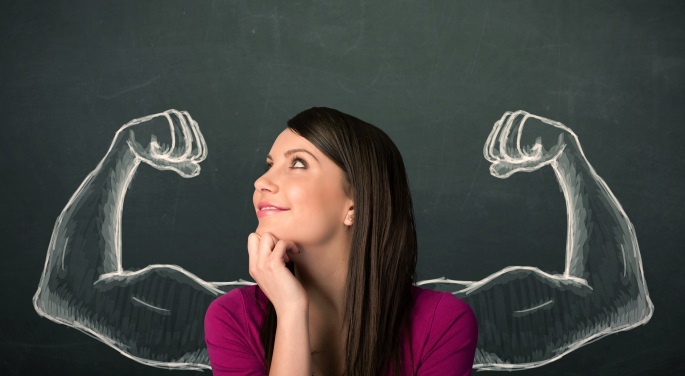  W orkshop am 21.05.201713:00 – 16:00 Uhr      Frauen-Selbstverteidigung  Der Kurs richtet sich an Frauen in jeder Altersklasse.Die aktuelle Angst vor Gewalttaten und die täglichen Nachrichten verstärken das innere Verlangen nach Sicherheit. Jedoch gilt auch hier: Sicherer ist es auf jeden Fall, wenn Sie sich auf sich selbst verlassen können. Mit diesem Workshop wird hierzu eine Grundlage in nachfolgenden Bereichen geschaffen: Befreiungstechniken beim FesthaltenBefreiungstechniken aus Würge-GriffenEinsatz von AlltagsgegenständeFallen und AufstehenKleine feine (geheime) TricksSchlag-, Tritt- und AbwehrtechnikenKleidung: (Lockere) Sportkleidung. Es wird auf Matten trainiert (Socken, Barfuß oder Hallenschuhe mit glatten Sohlen).Verpflegung: Kaffee, Tee, Wasser steht zur Verfügung.Ort:	Kadua-Sport
Mariendorfer Damm 75
12109 Berlin
Tel: 0173-21 47 441
Email: escrimador@t-online.deAnmeldeformular: bitte per Email an: escrimador@t-online.de oder per Post an
Kadua-Sport, Mariendorfer Damm 75, 12109 Berlin oder einfach vor Ort abgeben,Workshop:	 Frauen-SelbstverteidigungAm Workshop: Frauen-Selbstverteidigung am 21.05.2017 in Berlin (Kadua-Sport, Mariendorfer Damm 75, 12109 Berlin) nehme ich teil:	Vorname, Name  …………………………………………………………………………………………………
Anschrift: …………………………………………………………………………………………………
…………………………………………………………………………………………………
Tel:……………………………………………………………………………………………E-Mail:…………………………………………………………………………………………

Die Teilnahmegebühr über 30,00 EUR (inkl. 19% MwSt.)	O wird von mir bis 21.05.2017 auf nachfolgendem Konto überwiesen:Berliner Volksbank; IBAN: DE70 1009 0000 3921 9920 16 
Kontoinhaber: Dusedeau, DirkDatum:………………………………….……………………………………………………………………………………….
(Rechtsverbindliche Unterschrift)